Freiwillige Feuerwehr: 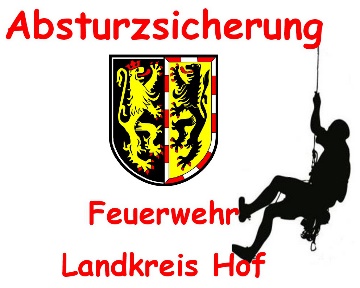 Inspektionsbereich: 1     2     3Absturzsicherung – Modul 1 „Halten und Rückhalten“Lehrgangsdatum:       			Lehrgangsort: Teilnehmer:Bei Rückfragen: Kommandant: 		 		Telefon: 					E-Mail: Für die Richtigkeit der Angaben: 						            Ort/ Datum: 									 Unterschrift des KommandantenName:Vorname:Geburtstag: Straße:PLZ:Wohnort:Aktiv seit: